ਕੋਲ੍ਡ ਸਟੋਰ ਖੇਤਰ ਲਈ ਆਮ ਦਿਸ਼ਾ-ਨਿਰਦੇਸ਼ਹਮੇਸ਼ਾ ਸੁਰੱਖਿਅਤ ਰਹੋ ਅਤੇ ਸਿਹਤ ਬਣਾਈ ਰੱਖੋ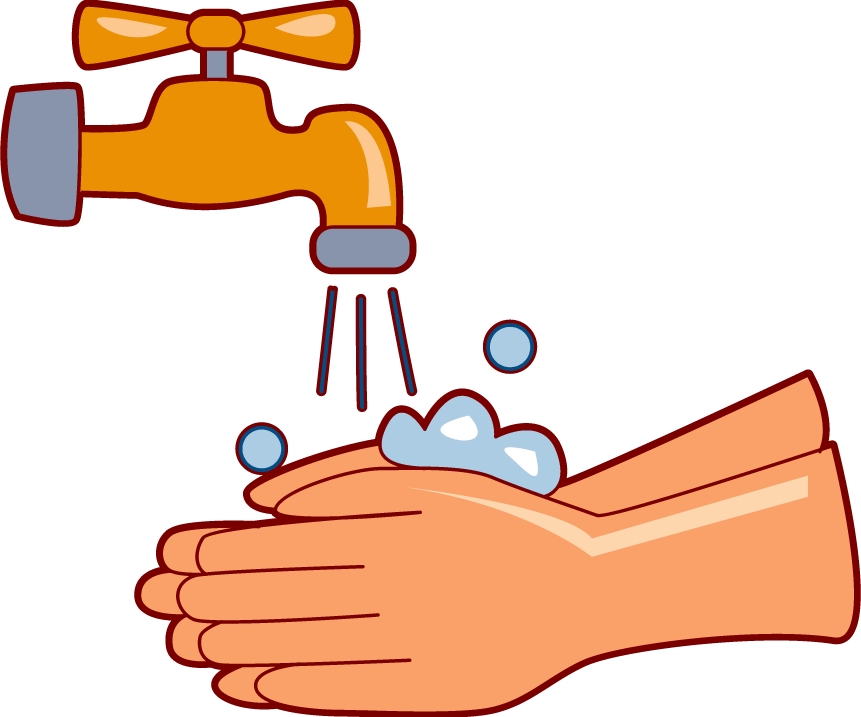 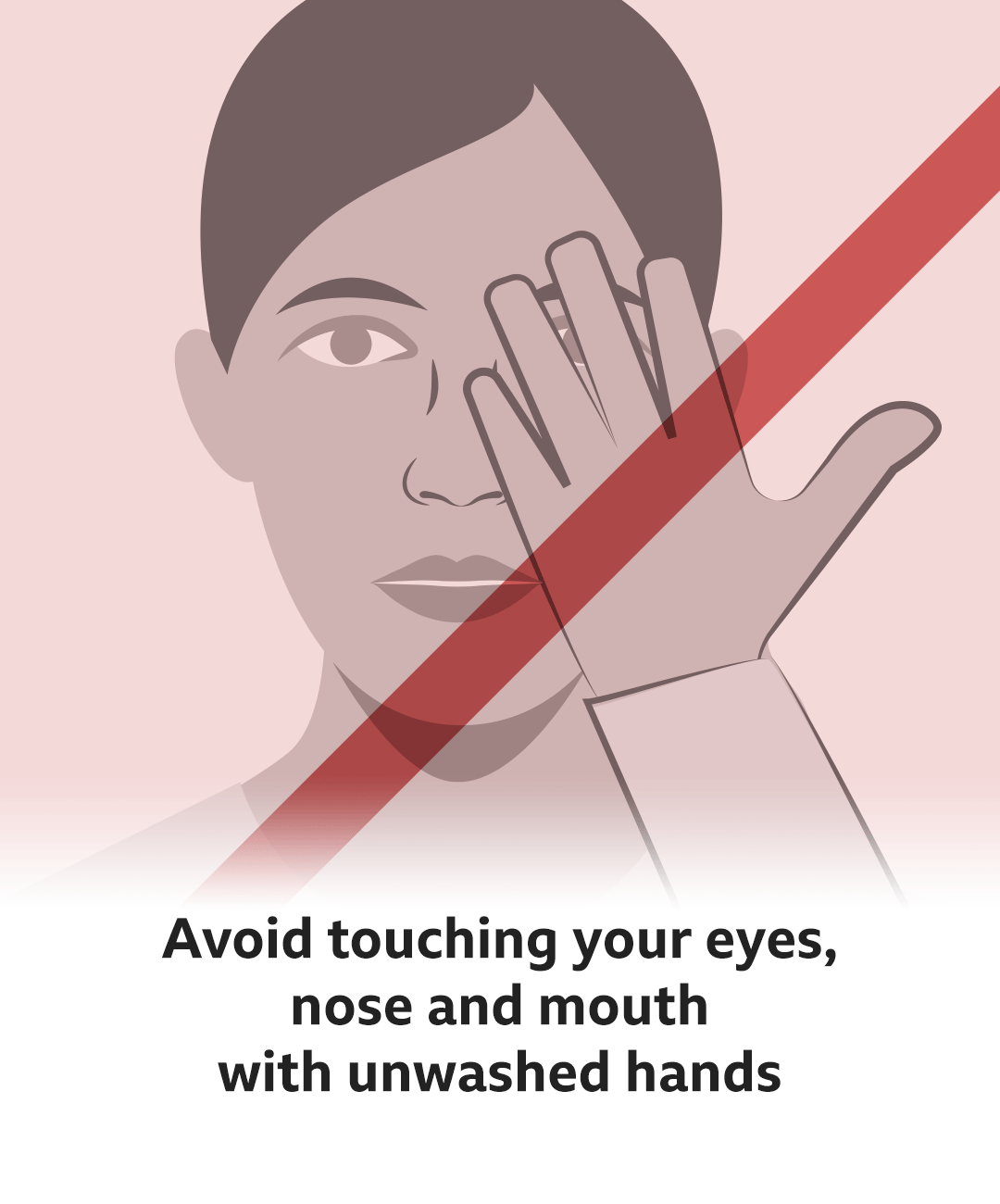 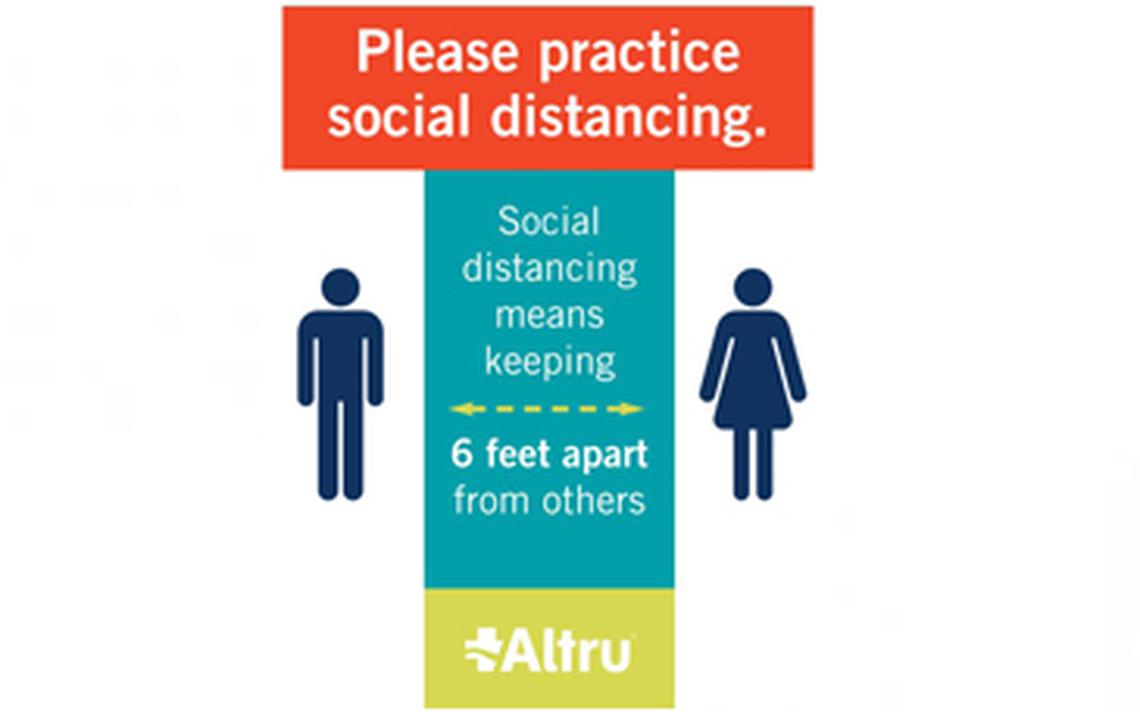 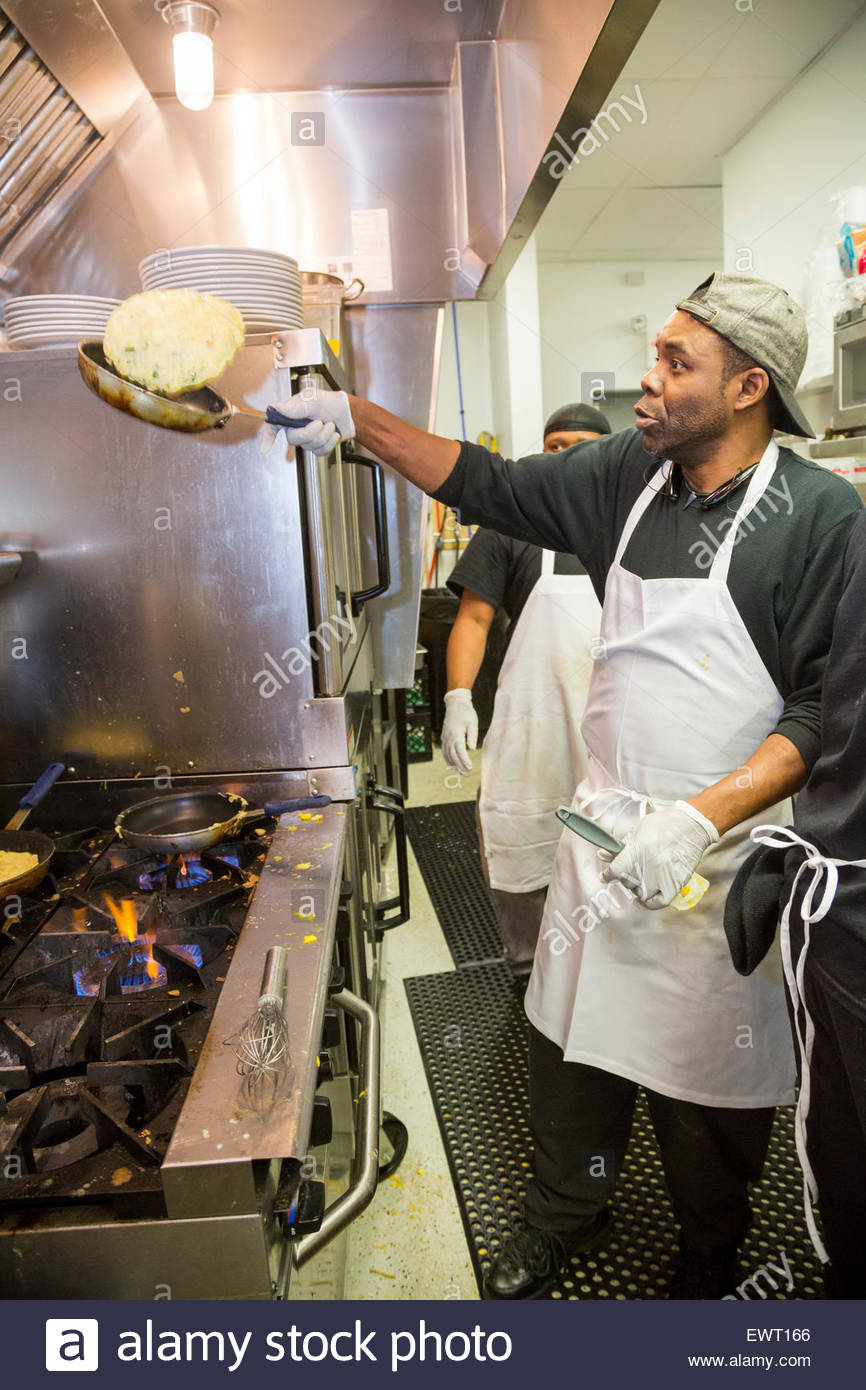 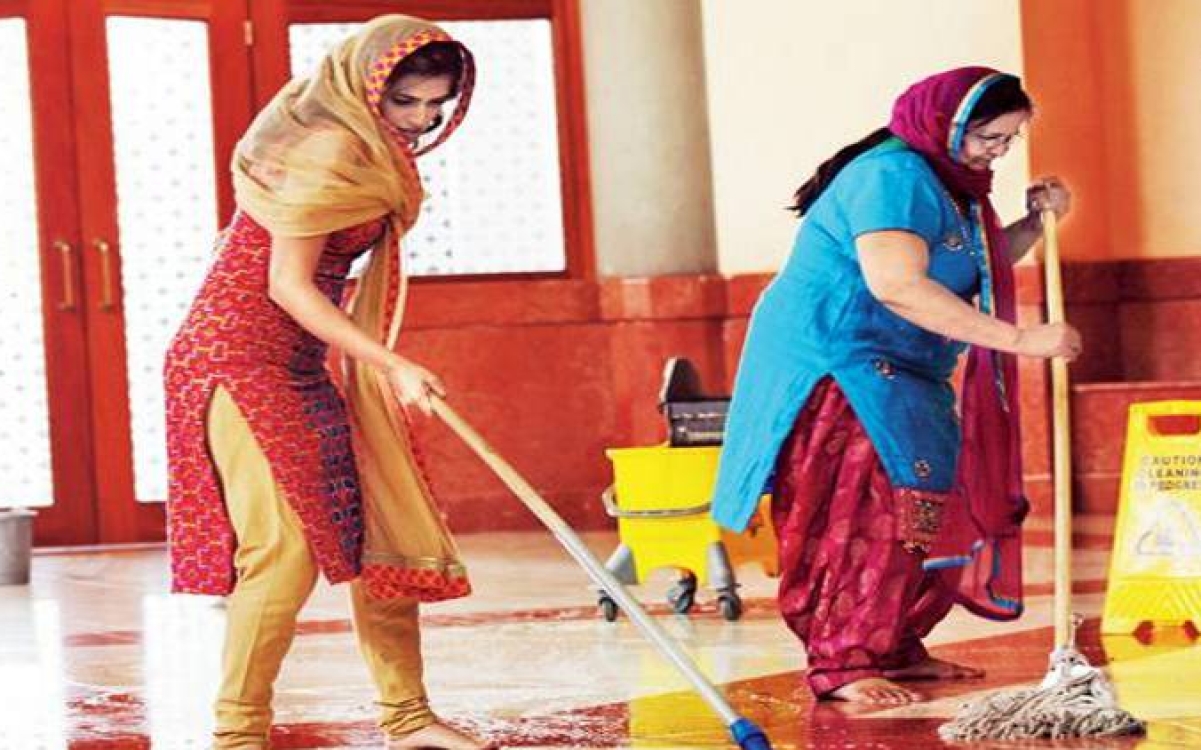 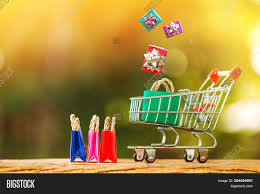 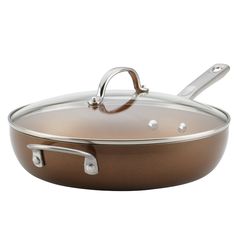 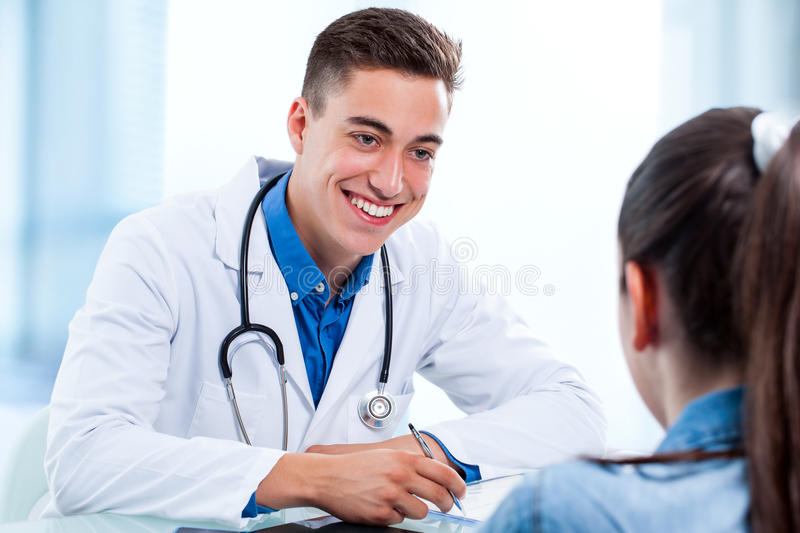 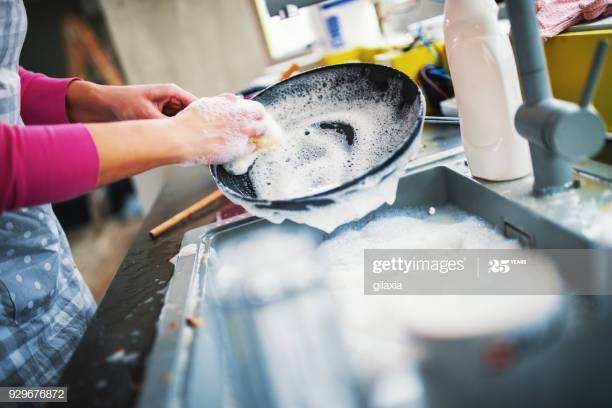 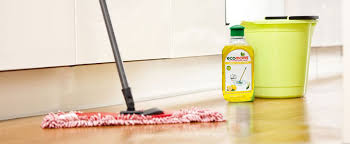 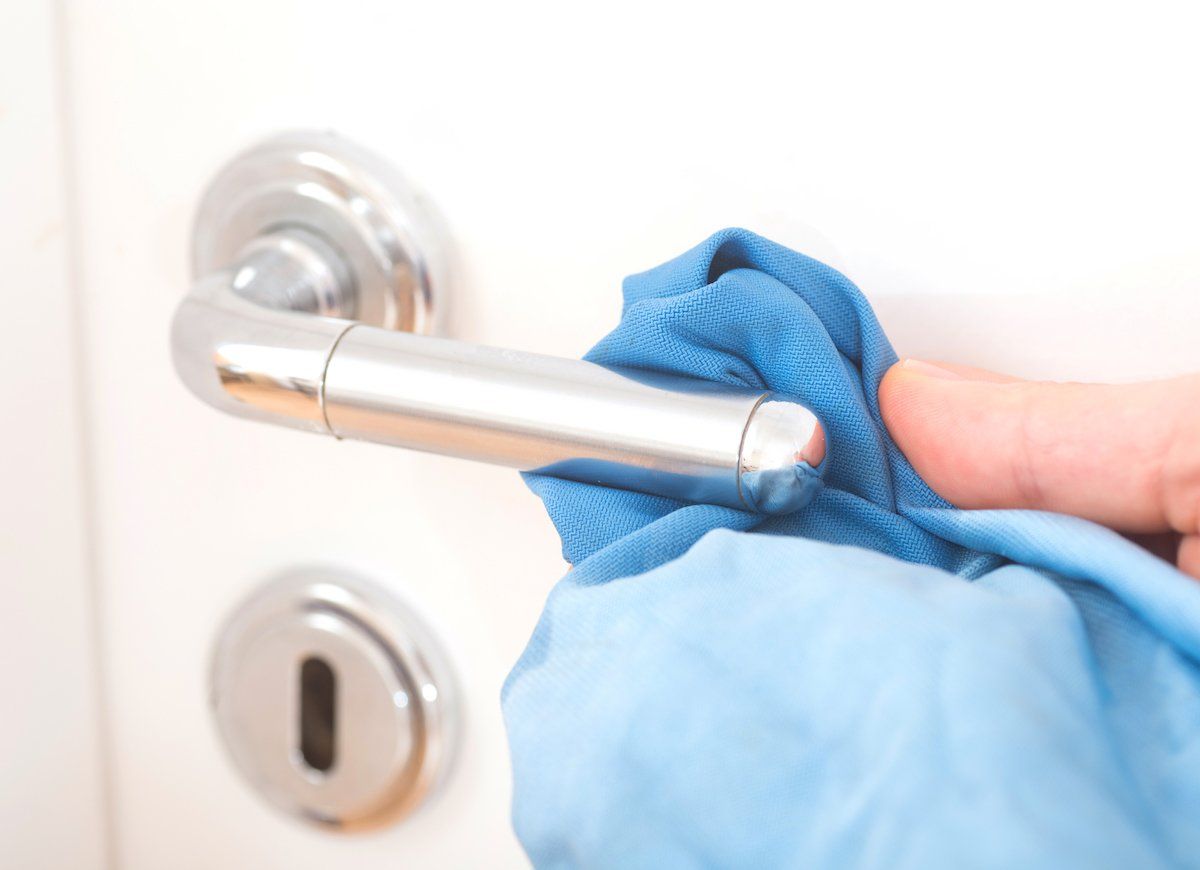 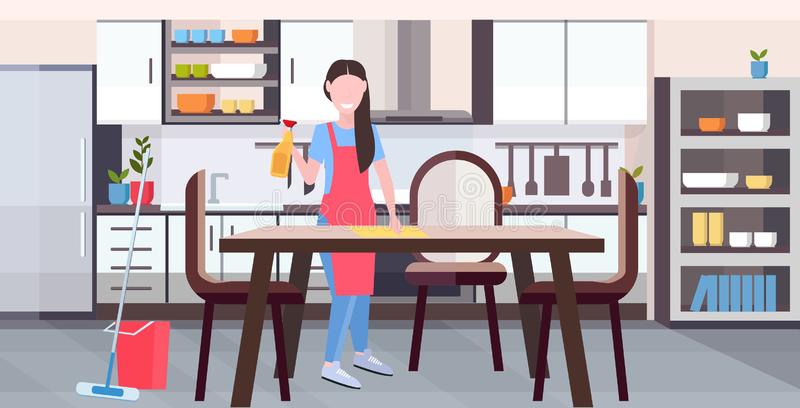 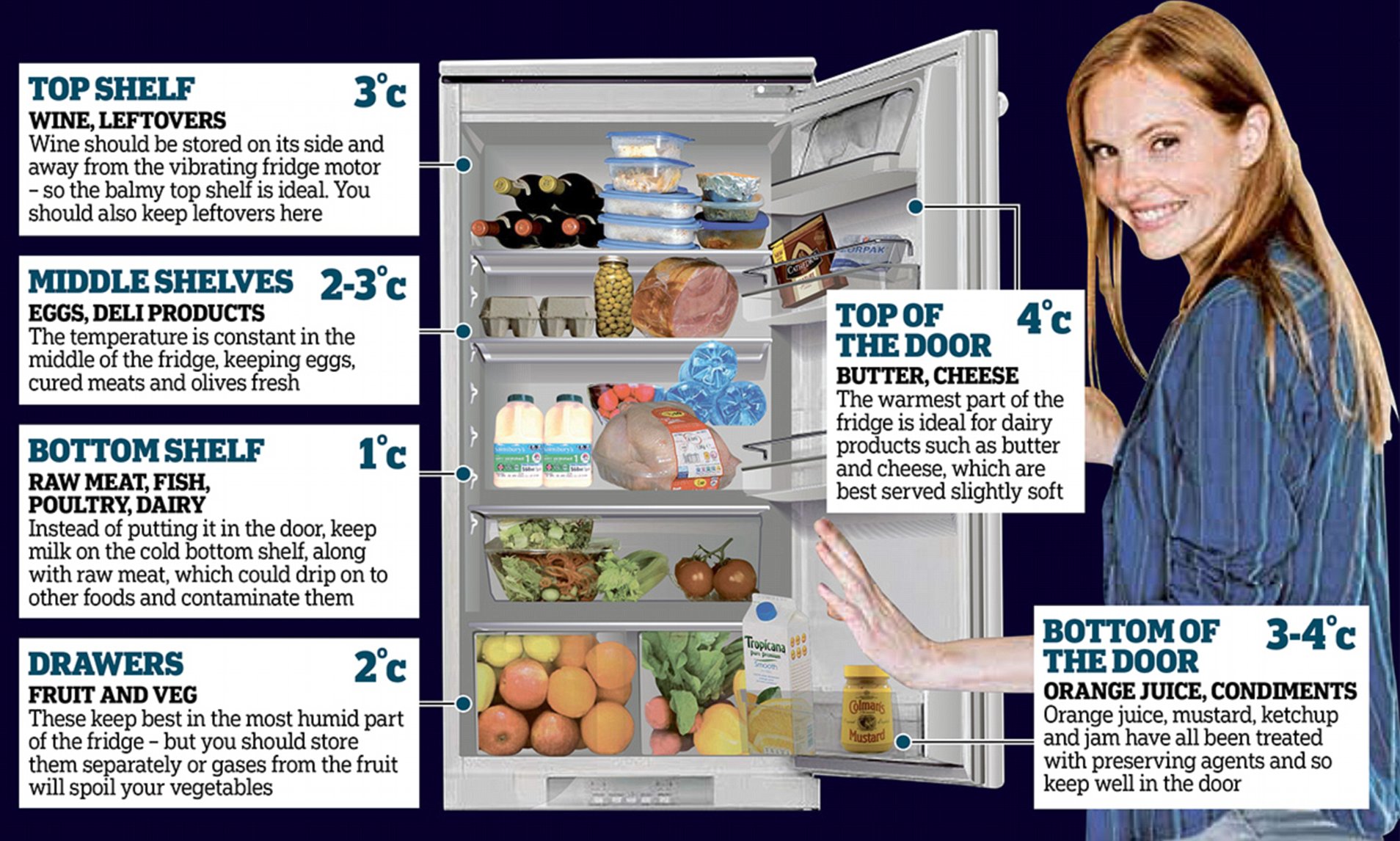 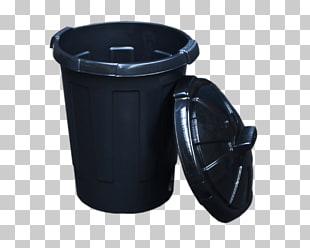 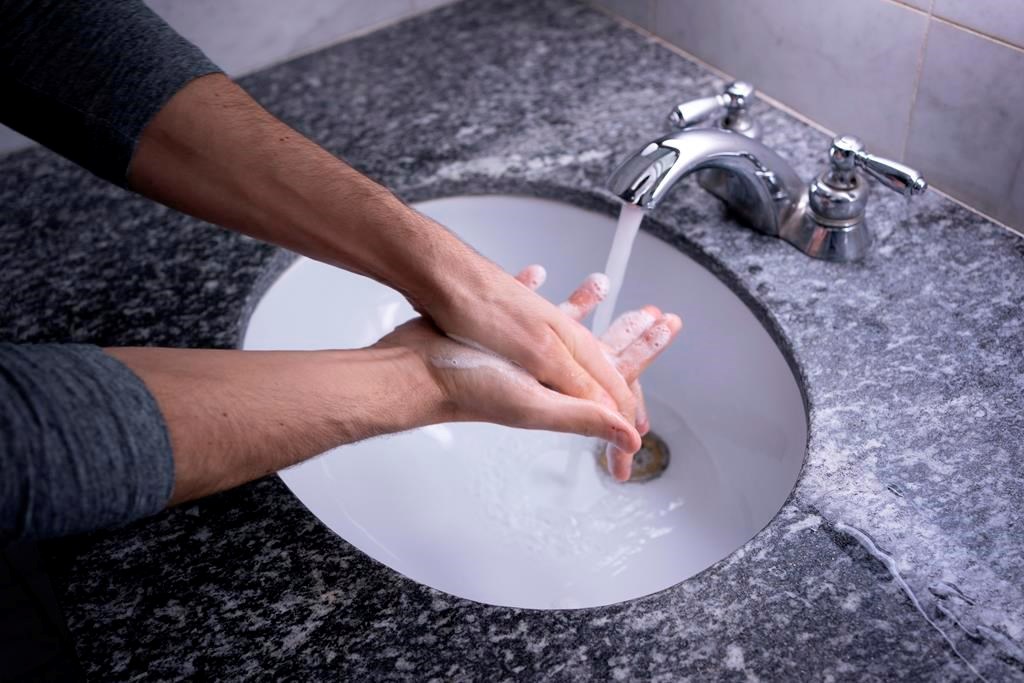 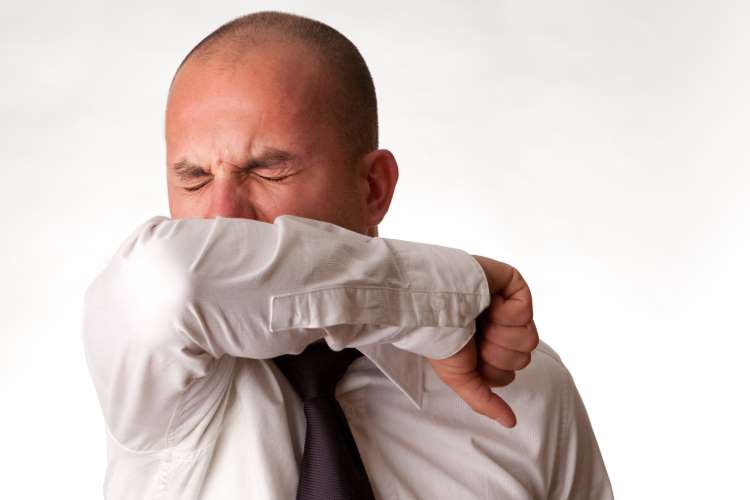 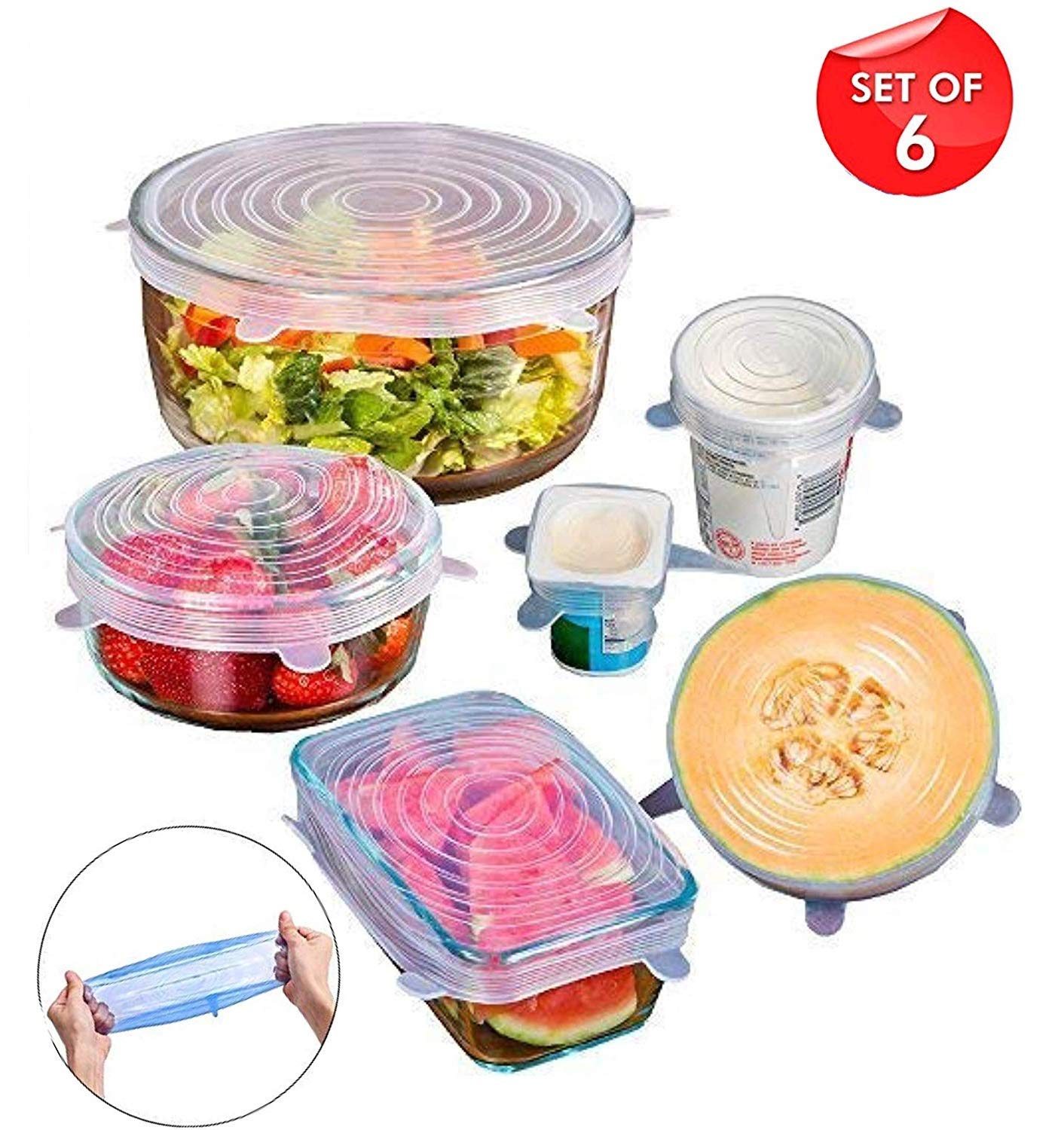 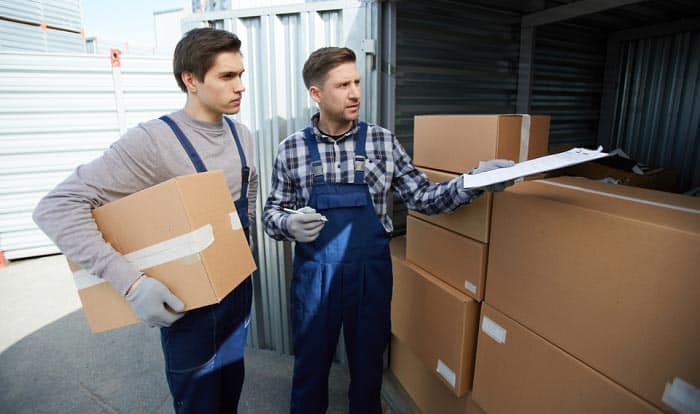 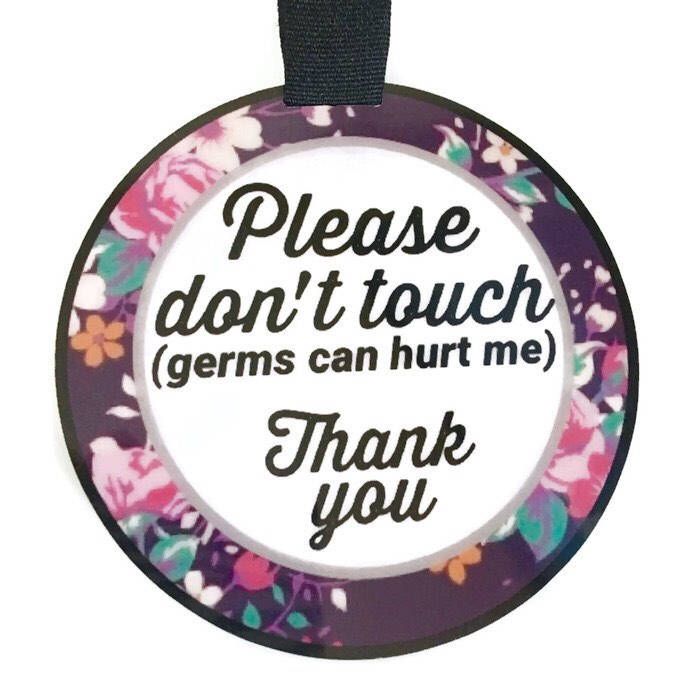 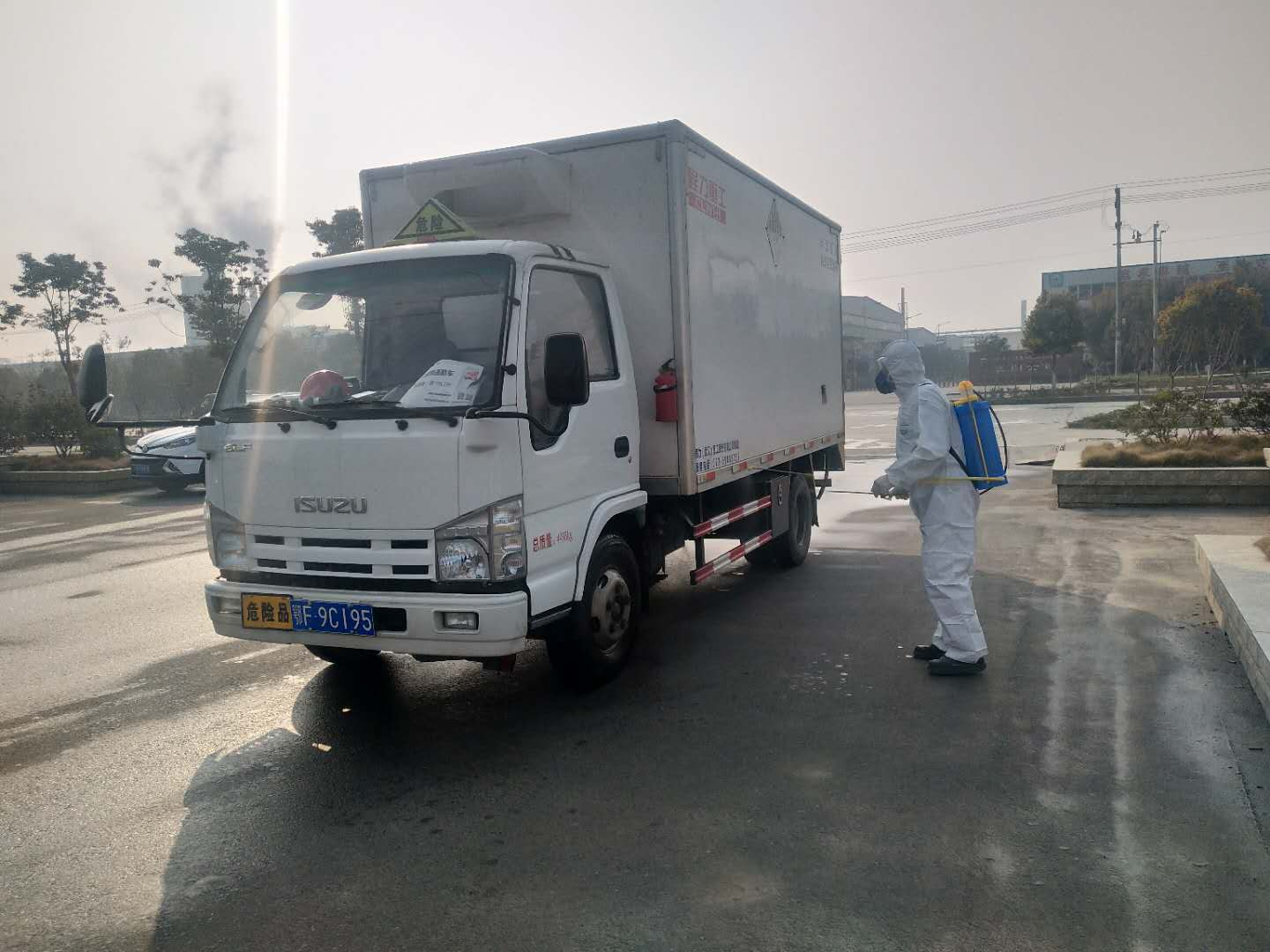 